แบบรายงานผลการรับนักเรียนที่ย้ายไปเข้าเรียน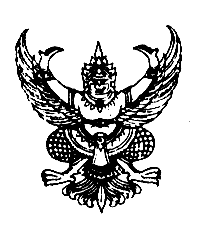 ที่ .................(๑).................				      	เขียนที่.......................(๒).......................						      		................................................................					     	 วันที่....(๓)....เดือน.........(๔).............พ.ศ. .......(๕)........เรื่อง  รายงานผลการรับนักเรียนที่ย้ายไปเข้าเรียนเรียน  ผู้อำนวยการสำนักงานเขตพื้นที่การศึกษา.................(๖).................ด้วย (นาย/นาง/นางสาว)....................................(๗)..........................ผู้ปกครองนักเรียนซึ่งเรียนอยู่โรงเรียน..............(๘)..............แขวง/ตำบล................(๙)................เขต/อำเภอ/กิ่งอำเภอ................(๑๐)............จังหวัด.....................(๑๐)..................ได้ขอย้ายนักเรียนไปเข้าเรียนที่โรงเรียน......................(๑๑)......................แขวง/ตำบล................(๑๒)................เขต/อำเภอ/กิ่งอำเภอ................(๑๓)............จังหวัด............(๑๔)........จำนวน...(๑๕)...ราย(ด.ช./ด.ญ.)..............(๑๖)............เกิดวันที่......(๑๗).....เดือน.......(๑๘).........พ.ศ. ....(๑๙).... เลขประจำตัวประชาชน..................(๒๐)..................นักเรียนชั้น...........(๒๑)..............(ด.ช./ด.ญ.)..............(๑๖)............เกิดวันที่......(๑๗).....เดือน.......(๑๘).........พ.ศ. ....(๑๙).... เลขประจำตัวประชาชน..................(๒๐)..................นักเรียนชั้น...........(๒๑)..............(ด.ช./ด.ญ.)..............(๑๖)............เกิดวันที่......(๑๗).....เดือน.......(๑๘).........พ.ศ. ....(๑๙).... เลขประจำตัวประชาชน..................(๒๐)..................นักเรียนชั้น...........(๒๑)..............		ขอเรียนว่าสถานศึกษา (๒๒)  ยังไม่ได้รับนักเรียนดังกล่าวเข้าเรียน (๒๓)  ได้รับนักเรียนดังกล่าวเข้าเรียนแล้ว ตั้งแต่วันที่...(๒๔)...เดือน............(๒๕)...........พ.ศ. ......(๒๖)......จึงเรียนมาเพื่อโปรดทราบและดำเนินการต่อไป    ขอแสดงความนับถือ(ลงชื่อ)………….….(๒๗)……………….          (……....…..(๒๘)…..……….)					 ตำแหน่ง...............(๒๙)..................คำอธิบายการกรอกแบบ พฐ.๑๙/๒		แบบ พฐ.๑๙/๒ มีไว้สำหรับให้สถานศึกษาที่นักเรียนขอย้ายเข้ารายงานผลการรับนักเรียนต่อสำนักงานเขตพื้นที่การศึกษา/องค์กรปกครองส่วนท้องถิ่น หรือหน่วยงานที่จัดการศึกษา แล้วแต่กรณี		ช่อง ๑		เลขที่หนังสือ		ช่อง ๒		ชื่อและที่ตั้งของสถานศึกษาที่นักเรียนย้ายเข้าช่อง ๓-๕	วัน เดือน ปีที่ออกหนังสือ		ช่อง ๖		ชื่อผู้ปกครองนักเรียนที่ขอย้ายช่อง ๗-๑๐	ชื่อสถานศึกษาและที่ตั้งสถานศึกษาที่นักเรียนขอย้ายออกช่อง ๑๑-๑๔	ชื่อสถานศึกษาและที่ตั้งสถานศึกษาที่นักเรียนขอย้ายเข้า		ช่อง ๑๕		จำนวนนักเรียนที่ขอย้าย		ช่อง ๑๖-๒๑	ชื่อ วัน เดือน ปีเกิด เลขประจำตัวประชาชน และชั้นเรียนของนักเรียนที่ขอย้าย		ช่อง ๒๒-๒๓	ความเห็นของสถานศึกษา (เลือกอย่างใดอย่างหนึ่ง)		ช่อง ๒๔-๒๖	วัน เดือน ปีที่ได้รับนักเรียนที่ขอย้าย		ช่อง ๒๗-๒๙	ชื่อและตำแหน่งผู้บริหารสถานศึกษาที่นักเรียนขอย้ายเข้า...................................................................